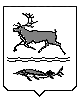 МУНИЦИПАЛЬНОЕ ОБРАЗОВАНИЕ СЕЛЬСКОЕ ПОСЕЛЕНИЕ КАРАУЛТАЙМЫРСКОГО ДОЛГАНО-НЕНЕЦКОГО МУНИЦИПАЛЬНОГО РАЙОНАКРАСНОЯРСКОГО КРАЯКАРАУЛЬСКИЙ СЕЛЬСКИЙ СОВЕТ ДЕПУТАТОВРЕШЕНИЕот «06» сентября 2022 г.                                                                    № 1182О согласовании кандидатуры на должность представителя Уполномоченного по правам коренных малочисленных народов Красноярского края на территории сельского поселения Караул Таймырского Долгано-Ненецкого муниципального района Красноярского краяВ соответствии со статьей 28 Уставного Закона Красноярского края от 16.06.2016 № 10-4679 «Об Уполномоченном по правам человека в Красноярском крае», п.1.5 «Положения о представителе Уполномоченного по правам коренных малочисленных народов в Красноярском крае», утвержденного приказом от 18.12.2013 № 20, руководствуясь Уставом муниципального образования сельское поселение Караул Таймырского Долгано-Ненецкого муниципального района Красноярского края, Караульский сельский Совет депутатовРЕШИЛ:1.	Согласовать кандидатуру Ямкина Игоря Александровича, 23.11.1991 г.р. на должность представителя Уполномоченного по правам коренных малочисленных народов Красноярского края на территории сельского поселения Караул Таймырского Долгано-Ненецкого муниципального района Красноярского края.2. Опубликовать настоящее Решение в информационном вестнике «Усть-Енисеец» и разместить на официальном сайтесельского поселения Караул Таймырского Долгано-Ненецкого муниципального района Красноярского края.3. Настоящее Решение вступает в силу после его официального опубликования. Председатель Караульскогосельского Совета депутатов__________________Д.В. РудникВременно исполняющая полномочия Главы сельского поселения Караул _______________  Н.Б. Гурина 